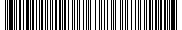 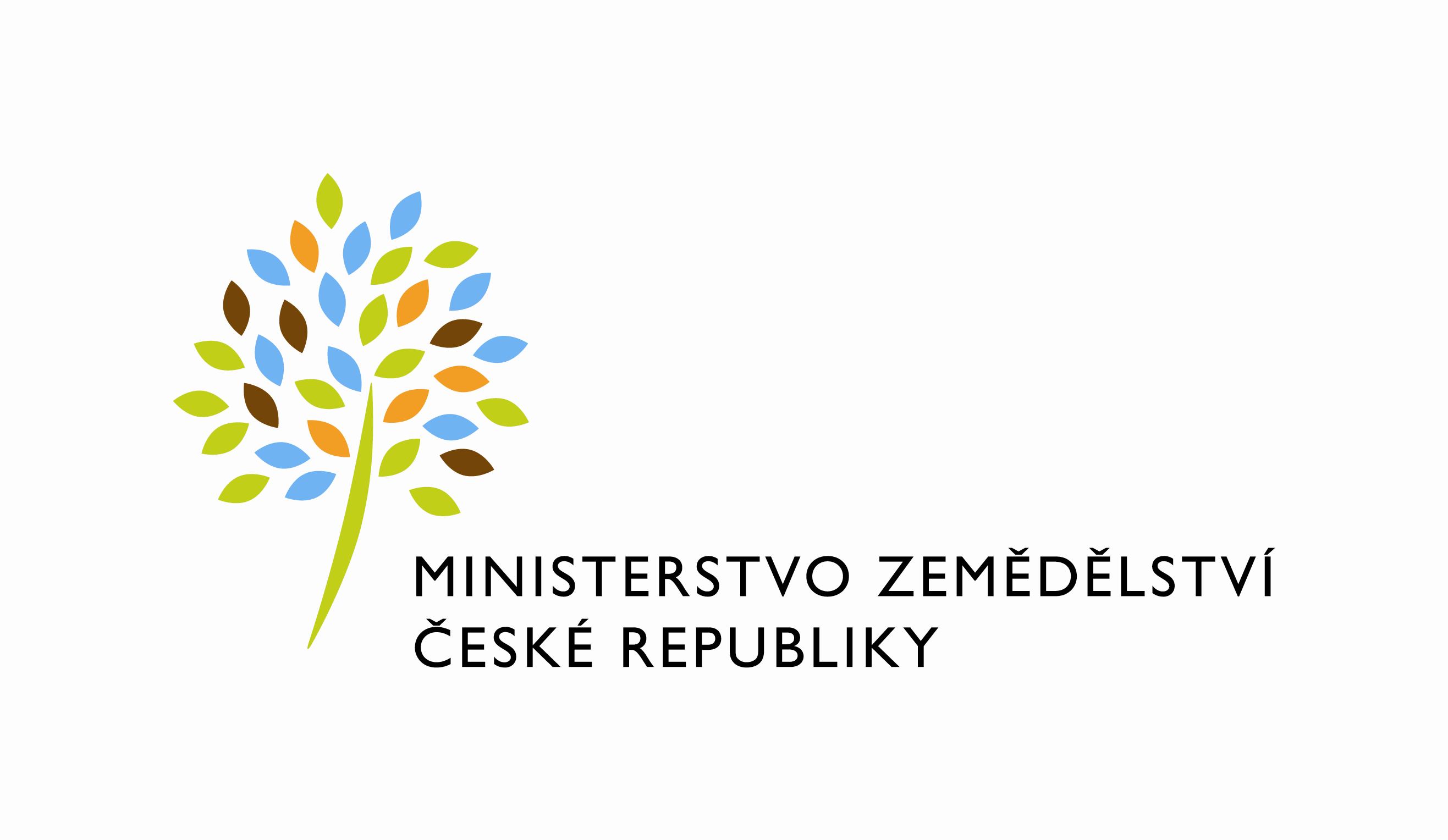 dodatek č. 1 – č. 1978-2023-11130/1ke smlouvě o poskytování pracovnělékařských služebčíslo smlouvy: 1978-2022-11001(dále jen „Smlouva“)uzavřený v souladu s článkem IX. odst. 1 Smlouvy Smluvní strany:Česká republika – Ministerstvo zemědělství Se sídlem: Těšnov 65/17, 110 00 Praha 1 – Nové MěstoIČO: 00020478DIČ: CZ00020478Bankovní spojení: Česká národní bankaČíslo účtu: xxxZastoupená: Mgr. Lucií Kubáčovou, ředitelkou odboru personálního(dále jen „objednatel“)a Lékařský dům v Mezibranské s.r.o.Se sídlem: Mezibranská 1367/21, 110 00 Praha 1 - Nové MěstoIČO: 262 06 846     DIČ: CZ 262 06 846zapsaná v obchodním rejstříku vedeném Městským soudem v Praze, odd. C vložka 79702 Bankovní spojení: ČSOB, a.s.Číslo účtu: xxxZastoupená: MUDr. Janem Polákem, prokuristou (dále jen „poskytovatel“)(společně dále jen „smluvní strany“)I. Úvod S odkazem na čl. IX. odst. 1 Smlouvy objednatel a poskytovatel uzavírají tento Dodatek č. 1 (dále jen „Dodatek ke Smlouvě“). Na základě Smlouvy je zajišťováno plnění veřejné zakázky, jejímž předmětem je poskytování pracovnělékařských služeb.Uzavření Dodatku ke Smlouvě, jíž je realizována veřejná zakázka malého rozsahu, nepředstavuje podstatnou změnu závazku ve smyslu analogie k § 222 zákona č. 134/2016 Sb., o zadávání veřejných zakázek, ve znění pozdějších předpisů.II. Předmět a účel dodatku ke smlouvě Předmětem Dodatku ke Smlouvě je (i) prodloužení smlouvy do 31.12.2027 nebo do dosažení max. částky stanovené pro veřejnou zakázku malého rozsahu (aktuálně 2 000 000 Kč bez DPH) a (ii) navýšení jednotkové ceny v rámci balíčku TEMPO 0 z 550 Kč bez DPH na 580 Kč bez DPH a balíčku TEMPO 1 ze 750 Kč bez DPH na 780 Kč bez DPH. Ostatní jednotkové ceny zůstávají beze změny.      Účelem Dodatku ke Smlouvě je pokračovat v nastaveném režimu závazkového vztahu mezi objednatelem a poskytovatelem za stávajících podmínek s výjimkou mírného navýšení některých jednotkových cen v řádů celkového navýšení o cca 2, 5 %, aby tak objednatel mohl dostát povinnostem vyplývajícím pro něj z příslušných právních předpisů uvedených ve Smlouvě.     III. Změny smlouvy Smluvní strany se dohodly na změně znění přílohy ke Smlouvě č. 1, v odst. 1, kde změnová ustanovení budou znít následovně (zvýrazněný text je předmětem změny): „Balíček TEMPO 0 jednorázová vstupní/ výstupní/periodická/ mimořádná preventivní prohlídka zaměstnanceobsahuje:	        	vyšetření moče		       	vyšetření praktickým lékařem                               	posouzení zdravotního stavu zaměstnance	       	       	zpráva zaměstnavateli     Cena:                    580  Kč  bez  DPH / prohlídka zaměstnanceBalíček TEMPO II     kategorie I -  řidič  jednorázová vstupní/ výstupní/periodická/ mimořádná preventivní prohlídka zaměstnanceobsahuje:		vyšetření moče a krve                                    vyšetření očním lékařem 		            vyšetření praktickým lékařem                                   posouzení zdravotního stavu zaměstnance		       	            zpráva zaměstnavateli      Cena :                780  Kč bez  DPH / prohlídka zaměstnance“.Smluvní strany se dále dohodly na změně čl. VII odst. 2 Smlouvy, kdy původní ustanovení se v plném rozsahu ruší a změnové ustanovení bude znít následovně:„Tato smlouva se uzavírá na dobu určitou do 31.12.2027 nebo do dosažení limitní hodnoty pro veřejnou zakázku malého rozsahu, podle toho, která skutečnost nastane dříve – případným dosažením výše uvedené limitní částky tato smlouva bez dalšího skončí“.   IV. závěrečná ustanoveníDodatek ke Smlouvě nabývá platnosti podpisem druhé smluvní strany a účinnosti dnem jeho uveřejnění v registru smluv.Poskytovatel svým podpisem níže potvrzuje, že souhlasí s tím, aby byl uveřejněn obraz tohoto Dodatku ke Smlouvě, včetně metadat požadovaných k uveřejnění dle zákona č. 340/2015 Sb., o registru smluv. Smluvní strany se dohodly, že podklady dle předchozí věty odešle za účelem jejich uveřejnění správci registru smluv objednatel, tím není dotčeno právo poskytovatele k jejich odeslání. Práva a povinnosti smluvních stran založená Smlouvou se ve věcech výslovně neupravených řídí občanským zákoníkem.Každá ze smluvních stran obdrží jeden podepsaný originál tohoto Dodatku.Ostatní ustanovení Smlouvy zůstávají beze změny.V Praze dne	V Praze dne za objednatele	za poskytovatele………………………………………	…………………………………	Česká republika – Ministerstvo 	Lékařský dům v Mezibranské, s.r.o.	zemědělství	MUDr. Jan Polák	Mgr. Lucie Kubáčová	prokurista	ředitelka odboru personálního	